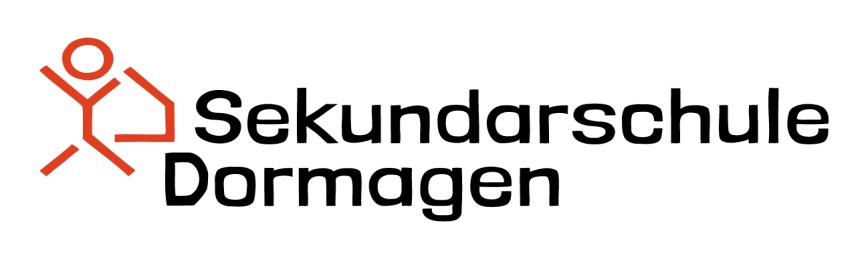 Wir untersuchen unsere FreizeitMittelwerteMaximum, Minimum, SpannweiteÜben und VertiefenSuche dir selbst Aufgaben heraus, die du nicht so gut lösen konntest. Du musst nicht alles bearbeiten!Check outFach:                     Mathematik - Lernplan Nr. 3 Klasse 7Thema des Bausteins:     Daten erheben und auswertenDu kannstStrichlisten und Häufigkeitstabellen erstellenSäulendiagramme und Streifendiagramme zeichnenInformationen aus Grafiken entnehmendas arithmetische Mittel und den Median berechnenCheck in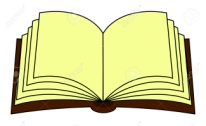 S.206 Nr. 4 Daten erheben und  auswertenSeite 95 Nr. 1, 2Seite 95 Nr. 1, 2, 3Seite 95 Nr. 1, 2, 3   (G) Seite 31 Nr. 1, 2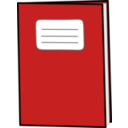     (E) Seite 30 Nr. 1, 2   (E) Seite 30 Nr. 1, 2                         Seite 32 Nr. 5Seite 100 Nr. 2Seite 101 Nr. 1, 2, 3Seite 100 Nr. 2Seite 101 Nr. 1, 2, 3, 4Seite 100 Nr. 2Seite 101 Nr. 1, 2, 3, 4, 5   (G) Seite 35 Nr. 1, 2, 3, 4, 5   (E) Seite 33 Nr. 1, 2, 3, 4   (E) Seite 33 Nr. 1, 2, 3, 4Seite 102 Nr. 2, 3Seite 102 Nr. 2, 3, 4Seite 102 Nr. 2, 3, 4, 5(G) Seite 36 Nr. 1, 2, 3(E) Seite 35 Nr. 1, 2, 3(E) Seite 35 Nr. 1, 2, 3Seite 110/111 Nr. 1, 2, 3, 4, 5, 7, 8Seite 110/111Nr. 1, 2, 3, 4, 5, 6, 7, 8                    Seite 112 Nr. 9, 10Seite 110/111Nr. 1, 2, 3, 4, 5, 6, 7, 8                     Seite 112 Nr. 9, 10, 11, 12Seite 118 Ausgangstest 1Seite 118 Ausgangstest 2 (ohne Nr. 4b)Seite 118Ausgangstest 2(ohne Nr. 4b)